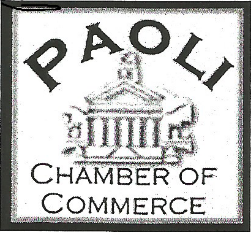  2018 MEMBERSHIP DUES INVOICE______1-10 Employees $60.00           ______71-99 Employees $210.00______11-30 Employees $110.00       ______100-150 Employees $260.00  ______31-70 Employees $160.00       ______151 Plus Employees $310.00 ______Individual, Non-Profit or Church Membership $25.00Business Name_______________________________________________Contact Person_______________________________________________Address_____________________________________________________Website_____________________________________________________Email_______________________________________________________Phone_______________________________________________________Fax_________________________________________________________What would you like to see the Paoli Chamber do?  ___________________What activities would you be willing to participate in?  ___________________________________________________________________________Would you be willing to host a Paoli Chamber After- Hours event?            ______Yes               _______NoMail completed form and payment to:Paoli Chamber of Commerce, Inc. PO Box 22, Paoli, Indiana 47454 812-723-4769 